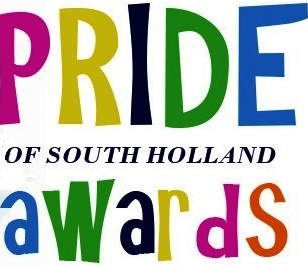 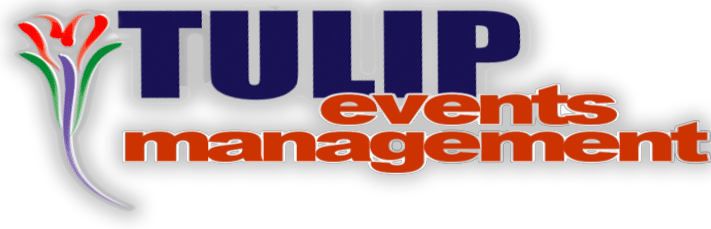 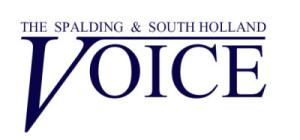 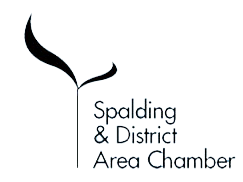 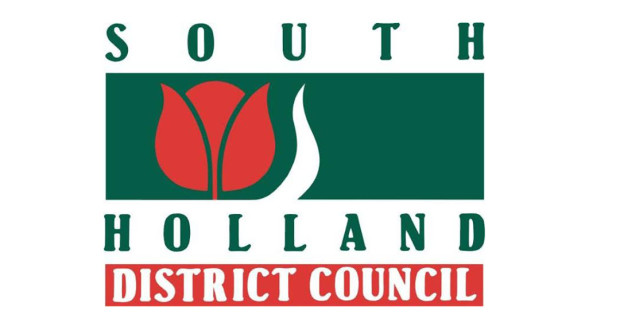 SATURDAY 28th SEPTEMBER 2019To nominate someone for the 2019 Pride of South Holland awards at the South Holland Center, please fill in this form and send it to the address below. Please provide as much detail as possible in your nomination. Nominations will not be considered if contact telephone number or email addresses are not supplied.Category entered:...............................................................................................................................................................................................Name of nominee:................................................................................Nominee address:…............................................................................Nominee contact details (phone number or email address):.............................................................................................................Your Name:..........................................................................................Your Contact Details:...........................................................................Please attach a separate sheet with a full description of why this nominee deserves to win a Pride of South Holland Award. Please ensure it is securely attached to the entry form.Judges’ decisions will be based on the information provided. Post your nominations toTulip Events at The Voice, or call Jan on 07779895388 to collect.Or you can email your nominations to jan@tulip-events.co.uk;If possible, please also supply a photograph of the nominee if you can.DEADLINE FOR ENTRIES IS 5PM ON FRIDAY 30TH AUGUST 2019It’s your chance to nominate the remarkable people who go the extra mile to make South Holland a place to be proud of. There are nine categories to choice from, such as Service with a Smile and Young Achiever. All nominations will be considered by the category sponsors, who will draw up a shortlist of three to go before the judging panel. Judging for the Pride Awards will take place at the end of August, in time for a ticket-only ceremony on Saturday 28TH September 2019 at Spalding South Holland Centre. The categories are:Caring Neighbour – Glynis Scalese The Caring Neighbour Award will be presented to someone who is a caring and considerate figure in their neighborhood. In this category we are looking for people who go out of their way to help others in their community in any number of ways, such as with chores, shopping or getting out and about, or simply just being there for a friendly chat or cup of tea.Service with a Smile – EMG – Paul Watkins-Groves We are looking for someone who has provided an outstanding service in the community. Not just a brief smile and a “let me know if I can help you,” but the type of service where someone goes out of their way to provide you with the best experience possible within their company. Young Achiever – Molsoms Optometrists The Young Achiever Award recognizes those young people in the community who have excelled in school, business and in community project. Judges will be looking for young people who are a role model in the local community. Senior Citizen – Calthrops Solicitors This award looks to recognizes those who are of an elderly age, who have strived to continue to help others in their community. This could be someone who continues to work hard within an organization, or maybe a person who takes time out of their busy schedule and provides care for someone. Nominees must be aged 60 or over.Charity Worker – Hughes Electrical Hundreds of people across South Holland give up their time to work for a host of good causes. This Award recognizes those people who either dedicate their time to charity work, either by fundraising or volunteering.Community Hero – Darren Sutton – Charmed Interiors In every community there are those who strive to help others and continuously act out of human kindness. These volunteers give up their time and energy to help others in their hour of need, either by helping with fundraising, set up a new community group or simply being someone who makes a difference by helping others. Volunteer of the year – Manzur Hasan & Paul Gibson There are thousands of volunteers in the area and the help they provide is vital to those in need. These people give up their time and often put their personal lives on hold to improve the lives of others.Special Achievement – Springfields Outlet Shopping This Award is for someone or a community group that have outstanding contributions over several years. This could include continued fundraising for a good cause, commitment to a cause or someone who has made South Holland a better place to live, work or relax through their continuing efforts over many years.Community Sports Group – Harry Drury This Award is for a community group that has shown excellence in sport taking time to provide and organize friendly competitive activities and team work bringing together people of different abilities from across the community to get active and enjoy sport.Bakkavor Local Charity Champion Award –  Bakkavor  This Award is for a registered South Holland Charity organization, (not a national charity), The charity needs to describe its objective and how long it has been registered, it also needs to tangibly demonstrate how it uses its funds to support its local community, describe how it fund raises and the number of people that are involved in running the charity (volunteers/paid employees), it also needs to describe it’s long-term goal.Before and After School Social Activities – Still Available to date  This Award is for the school or teacher who has demonstrated a need for an activity in ‘out of school hours’, made them interesting and captivated young people to attend before and after school, giving them extra social curriculum.  This could also mean giving young people somewhere to go to go and keeping them interested in social activity where there is a need.